Отдел культуры администрации Сосновского муниципального районаВЫПИСКА из протокола заседания комиссии по оценке эффективности деятельности руководителей муниципальных учреждений, подведомственных Отделу культуры администрации Сосновского муниципального района по итогам II квартала 2022 г.11.07.2022 г.                                                                                                                                   № 3 с.ДолгодеревенскоеПрисутствовали:Маркина Т.И. – начальник Отдела культуры, председатель комиссии.Пономарчук Т.В. – заместитель начальника Отдела культуры, член комиссии.Медведева А.А. – главный бухгалтер Отдела культуры, член комиссии.Баландина А.Н. – экономист Отдела культуры, член комиссии.Повестка дня:Рассмотрение вопроса об эффективности работы директора МКУ «Сосновский историко-краеведческий музей» Т.В. Жуковой.Рассмотрение вопроса об эффективности работы директора МКУК МЦБС Е.В. Сойновой.Рассмотрение вопроса об эффективности работы директора МБУК МСКО А.М. Скокова.Рассмотрение вопроса об эффективности работы руководителей детских школ искусств.По первому вопросу слушали Медведеву А.А. На основании   отчета руководителя МКУ «Сосновский музей» Жуковой Т.В. была составлена оценочная шкала деятельности руководителя   за II квартал 2022 года.Оценочная шкала эффективности деятельности руководителя учрежденияИТОГО: 140 балловПо второму вопросу слушали Медведеву А.А. На основании   отчета руководителя МКУК МЦБС Сойновой Е.В. была составлена оценочная шкала деятельности руководителя за II квартал 2022 года. Оценочная шкала эффективности деятельности руководителя учрежденияИТОГО: 140 баллов.По третьему вопросу слушали Баландину А.Н. На основании   отчета руководителя МБУК МСКО Скокова А.М. была составлена оценочная шкала деятельности руководителя за II квартал 2022 года.Оценочная шкала эффективности деятельности руководителя учрежденияИТОГО: 170 баллов.По четвертому вопросу слушали Пономарчук Т.В.	На основании   отчетов руководителей детских школ искусства   Глушковой М.В., Серебренниковой О.В., Моисеевой О.М., была составлена оценочная шкала деятельности руководителей детских школ искусства за II квартал 2022 года.Оценочная шкала эффективности деятельности руководителей детских школ искусств 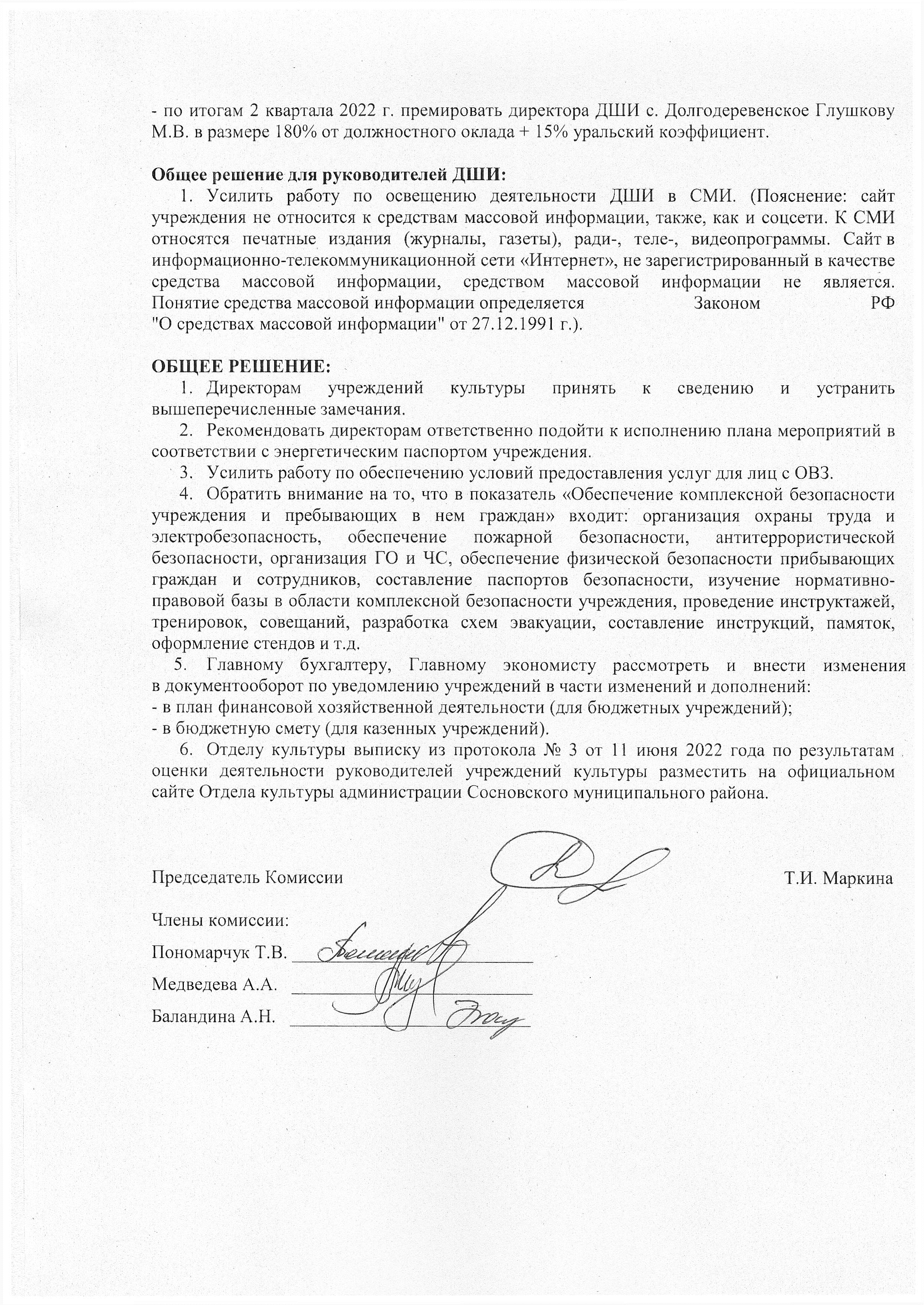 №Наименование показателяНаименование показателяБаллы1Размещение на сайте bus.gov.ru в течение 5-ти рабочих дней с момента утверждения: ПФХД бюджетных учреждений и бюджетная смета казенных учреждений.Размещение на сайте bus.gov.ru в течение 5-ти рабочих дней с момента утверждения: ПФХД бюджетных учреждений и бюджетная смета казенных учреждений.-2Своевременное размещение измененных ПФХД или бюджетной сметы на bus.gov.ru в течение 5-ти рабочих дней с момента утверждения.Своевременное размещение измененных ПФХД или бюджетной сметы на bus.gov.ru в течение 5-ти рабочих дней с момента утверждения.53Максимальное отклонение фактического значения суммы по разделу расходов плана ФХД от первоначального планового показателя за отчетный период (только бюджетные учреждения)Максимальное отклонение фактического значения суммы по разделу расходов плана ФХД от первоначального планового показателя за отчетный период (только бюджетные учреждения)-4Удельный вес фонда оплаты труда основного персонала в общем начисленном фонде оплаты труда за отчетный период (при соблюдении индикатива – для ДШИ 70% и более, для культуры 60% и более)Удельный вес фонда оплаты труда основного персонала в общем начисленном фонде оплаты труда за отчетный период (при соблюдении индикатива – для ДШИ 70% и более, для культуры 60% и более)55Доля исполнения от запланированной суммы кассового плана по иным целям МП «Сохранение и развитие культуры Сосновского района»Доля исполнения от запланированной суммы кассового плана по иным целям МП «Сохранение и развитие культуры Сосновского района»-6Отсутствие обоснованных жалоб, докладных на руководителя учреждения со стороны учредителя (централизованной бухгалтерии), органов местного самоуправления и иных физических и юридических лиц. Отсутствие обоснованных жалоб, докладных на руководителя учреждения со стороны учредителя (централизованной бухгалтерии), органов местного самоуправления и иных физических и юридических лиц. 57Формирование плана-графика в ЕИС в течение 10-ти рабочих дней с момента утверждения ПФХД/бюджетной сметы (ч. 7 ст. 16. ФЗ-44) на новый финансовый год.Формирование плана-графика в ЕИС в течение 10-ти рабочих дней с момента утверждения ПФХД/бюджетной сметы (ч. 7 ст. 16. ФЗ-44) на новый финансовый год.- 8Своевременное размещение изменений в план-график на сайте zakupki.gov.ru Своевременное размещение изменений в план-график на сайте zakupki.gov.ru 59Наличие контрактов с поставщиками с истекшим сроком исполнения на отчетный период.Наличие контрактов с поставщиками с истекшим сроком исполнения на отчетный период.510Выполнение плана мероприятий в соответствии с энергетическим паспортом учреждения, с предоставлением плана мероприятий. (Кроме МКУ «Сосновский музей»)Выполнение плана мероприятий в соответствии с энергетическим паспортом учреждения, с предоставлением плана мероприятий. (Кроме МКУ «Сосновский музей»)-11Проведение инвентаризации, согласно изданным приказамПроведение инвентаризации, согласно изданным приказамIV кв.12Отношение среднемесячной заработной платы основного персонала к среднемесячной заработной плате учителей в районе (ДШИ)Отношение среднемесячной заработной платы основного персонала к среднемесячной заработной плате учителей в районе (ДШИ)-13Отношение среднемесячной заработной платы по учреждению культуры к среднемесячной заработной плате в регионе (МБУК МСКО, МКУК МЦБС и МКУ «Сосновский музей)Отношение среднемесячной заработной платы по учреждению культуры к среднемесячной заработной плате в регионе (МБУК МСКО, МКУК МЦБС и МКУ «Сосновский музей)1014Доля от средств от приносящей доход деятельности в фонде оплаты труда (только бюджетные учреждения)Доля от средств от приносящей доход деятельности в фонде оплаты труда (только бюджетные учреждения)-15Наличие бухгалтерской и иной финансовой отчетности на официальном сайте bus.gov.ru (размещение происходит в течение 5 рабочих дней от формирования каждого документа – п. 5.15.2 Приказа Казначейства России от 15.02.2012 N 72.Наличие бухгалтерской и иной финансовой отчетности на официальном сайте bus.gov.ru (размещение происходит в течение 5 рабочих дней от формирования каждого документа – п. 5.15.2 Приказа Казначейства России от 15.02.2012 N 72.-16Функционирование интернет-сайта учреждения согласно ст.36 ФЗ "Основы законодательства Российской Федерации о культуре" (утв. ВС РФ 09.10.1992 N 3612-1) (ред. от 01.04.2020) и «Правилам размещения на официальном сайте образовательной организации в информационно-телекоммуникационной сети «Интернет» и обновления информации об образовательной организации» (утв. постановлением Правительства РФ от 10.07.2013 г. № 582, изменения от 11.07.2020 г. № 1038), приказа от 29 мая 2014 г. N 785 «Об утверждении требований к структуре официального сайта образовательной организации в информационно-телекоммуникационной сети "Интернет" и формату представления на нем информации»Функционирование интернет-сайта учреждения согласно ст.36 ФЗ "Основы законодательства Российской Федерации о культуре" (утв. ВС РФ 09.10.1992 N 3612-1) (ред. от 01.04.2020) и «Правилам размещения на официальном сайте образовательной организации в информационно-телекоммуникационной сети «Интернет» и обновления информации об образовательной организации» (утв. постановлением Правительства РФ от 10.07.2013 г. № 582, изменения от 11.07.2020 г. № 1038), приказа от 29 мая 2014 г. N 785 «Об утверждении требований к структуре официального сайта образовательной организации в информационно-телекоммуникационной сети "Интернет" и формату представления на нем информации»1517Поступление денежных средств из внебюджетных источников. Отношение факта к плану.Поступление денежных средств из внебюджетных источников. Отношение факта к плану.15Индивидуальные показатели эффективности руководителейИндивидуальные показатели эффективности руководителейИндивидуальные показатели эффективности руководителейИндивидуальные показатели эффективности руководителей1Выполнение учреждением муниципального задания на оказание услуг, сметы казенного учреждения.Выполнение учреждением муниципального задания на оказание услуг, сметы казенного учреждения.202Обеспечение комплексной безопасности учреждения и пребывающих в нем граждан (пожарная безопасность, охрана труда и соблюдение санитарно-эпидемиологических требований и норм, проведение инструктажей и плановых проверок)Обеспечение комплексной безопасности учреждения и пребывающих в нем граждан (пожарная безопасность, охрана труда и соблюдение санитарно-эпидемиологических требований и норм, проведение инструктажей и плановых проверок)03Количество работников учреждения, прошедших повышение квалификации и (или) профессиональную подготовку в отчетном периоде, подтверждаемую документально (имеющие удостоверения, сертификаты)Количество работников учреждения, прошедших повышение квалификации и (или) профессиональную подготовку в отчетном периоде, подтверждаемую документально (имеющие удостоверения, сертификаты)04Отсутствие обоснованных жалоб на качество предоставления услуг и нарушений по результатам проверки деятельности учреждения Отсутствие обоснованных жалоб на качество предоставления услуг и нарушений по результатам проверки деятельности учреждения 55Целевое и эффективное использование бюджетных средств, в т. ч. в рамках муниципального задания.Целевое и эффективное использование бюджетных средств, в т. ч. в рамках муниципального задания.206Исполнение показателей эффективности учрежденияИсполнение показателей эффективности учреждения207Мероприятия направленные на обеспечение доступной среды для инвалидов (обучение персонала, разработка программ по работе с инвалидами)Мероприятия направленные на обеспечение доступной среды для инвалидов (обучение персонала, разработка программ по работе с инвалидами)08Своевременная готовность учреждения к новому учебному году (только ДШИ)Своевременная готовность учреждения к новому учебному году (только ДШИ)-9Укомплектованность специалистами педагогического коллектива (только ДШИ)Укомплектованность специалистами педагогического коллектива (только ДШИ)-10Иная деятельность, не предусмотренная перечнем показателей20 – за  участие в Бажовском фестивале20 – за  участие в Бажовском фестивале№Наименование показателяБаллы1Размещение на сайте bus.gov.ru в течение 5-ти рабочих дней с момента утверждения: ПФХД бюджетных учреждений и бюджетная смета казенных учреждений.-2Своевременное размещение измененных ПФХД или бюджетной сметы на bus.gov.ru в течение 5-ти рабочих дней с момента утверждения.53Максимальное отклонение фактического значения суммы по разделу расходов плана ФХД от первоначального планового показателя за отчетный период (только бюджетные учреждения)IV кв.4Удельный вес фонда оплаты труда основного персонала в общем начисленном фонде оплаты труда за отчетный период (при соблюдении индикатива – для ДШИ 70% и более, для культуры 60% и более)55Доля исполнения от запланированной суммы кассового плана по иным целям МП «Сохранение и развитие культуры Сосновского района»II,III,IV кв.6Отсутствие обоснованных жалоб, докладных на руководителя учреждения со стороны учредителя (централизованной бухгалтерии), органов местного самоуправления и иных физических и юридических лиц. 57Формирование плана-графика в ЕИС в течение 10-ти рабочих дней с момента утверждения ПФХД/бюджетной сметы (ч. 7 ст. 16. ФЗ-44) на новый финансовый год.- 8Своевременное размещение изменений в план-график на сайте zakupki.gov.ru 59Наличие контрактов с поставщиками с истекшим сроком исполнения на отчетный период.510Выполнение плана мероприятий в соответствии с энергетическим паспортом учреждения, с предоставлением плана мероприятий. (Кроме МКУ «Сосновский музей»)511Проведение инвентаризации, согласно изданным приказамIV кв.12Отношение среднемесячной заработной платы основного персонала к среднемесячной заработной плате учителей в районе (ДШИ)-13Отношение среднемесячной заработной платы по учреждению культуры к среднемесячной заработной плате в регионе (МБУК МСКО, МКУК МЦБС и МКУ «Сосновский музей)1014Доля от средств от приносящей доход деятельности в фонде оплаты труда (только бюджетные учреждения)-15Наличие бухгалтерской и иной финансовой отчетности на официальном сайте bus.gov.ru (размещение происходит в течение 5 рабочих дней от формирования каждого документа – п. 5.15.2 Приказа Казначейства России от 15.02.2012 N 72.-16Функционирование интернет-сайта учреждения согласно ст.36 ФЗ "Основы законодательства Российской Федерации о культуре" (утв. ВС РФ 09.10.1992 N 3612-1) (ред. от 01.04.2020) и «Правилам размещения на официальном сайте образовательной организации в информационно-телекоммуникационной сети «Интернет» и обновления информации об образовательной организации» (утв. постановлением Правительства РФ от 10.07.2013 г. № 582, изменения от 11.07.2020 г. № 1038), приказа от 29 мая 2014 г. N 785 «Об утверждении требований к структуре официального сайта образовательной организации в информационно-телекоммуникационной сети "Интернет" и формату представления на нем информации»1517Поступление денежных средств из внебюджетных источников. Отношение факта к плану.10Индивидуальные показатели эффективности руководителейИндивидуальные показатели эффективности руководителейИндивидуальные показатели эффективности руководителей1Выполнение учреждением муниципального задания на оказание услуг, сметы казенного учреждения.202Обеспечение комплексной безопасности учреждения и пребывающих в нем граждан (пожарная безопасность, охрана труда и соблюдение санитарно-эпидемиологических требований и норм, проведение инструктажей и плановых проверок)53Количество работников учреждения, прошедших повышение квалификации и (или) профессиональную подготовку в отчетном периоде, подтверждаемую документально (имеющие удостоверения, сертификаты)104Отсутствие обоснованных жалоб на качество предоставления услуг и нарушений по результатам проверки деятельности учреждения 55Целевое и эффективное использование бюджетных средств, в т. ч. в рамках муниципального задания.206Исполнение показателей эффективности учреждения207Мероприятия направленные на обеспечение доступной среды для инвалидов (обучение персонала, разработка программ по работе с инвалидами)208Своевременная готовность учреждения к новому учебному году (только ДШИ)-9Укомплектованность специалистами педагогического коллектива (только ДШИ)-10Иная деятельность, не предусмотренная перечнем показателей0№Наименование показателяНаименование показателяБаллы1Размещение на сайте bus.gov.ru в течение 5-ти рабочих дней с момента утверждения: ПФХД бюджетных учреждений и бюджетная смета казенных учреждений.Размещение на сайте bus.gov.ru в течение 5-ти рабочих дней с момента утверждения: ПФХД бюджетных учреждений и бюджетная смета казенных учреждений.-2Своевременное размещение измененных ПФХД или бюджетной сметы на bus.gov.ru в течение 5-ти рабочих дней с момента утверждения.Своевременное размещение измененных ПФХД или бюджетной сметы на bus.gov.ru в течение 5-ти рабочих дней с момента утверждения.03Максимальное отклонение фактического значения суммы по разделу расходов плана ФХД от первоначального планового показателя за отчетный период (только бюджетные учреждения)Максимальное отклонение фактического значения суммы по разделу расходов плана ФХД от первоначального планового показателя за отчетный период (только бюджетные учреждения)IV кв.4Удельный вес фонда оплаты труда основного персонала в общем начисленном фонде оплаты труда за отчетный период (при соблюдении индикатива – для ДШИ 70% и более, для культуры 60% и более)Удельный вес фонда оплаты труда основного персонала в общем начисленном фонде оплаты труда за отчетный период (при соблюдении индикатива – для ДШИ 70% и более, для культуры 60% и более)55Доля исполнения от запланированной суммы кассового плана по иным целям МП «Сохранение и развитие культуры Сосновского района»Доля исполнения от запланированной суммы кассового плана по иным целям МП «Сохранение и развитие культуры Сосновского района»06Отсутствие обоснованных жалоб, докладных на руководителя учреждения со стороны учредителя (централизованной бухгалтерии), органов местного самоуправления и иных физических и юридических лиц. Отсутствие обоснованных жалоб, докладных на руководителя учреждения со стороны учредителя (централизованной бухгалтерии), органов местного самоуправления и иных физических и юридических лиц. 57Формирование плана-графика в ЕИС в течение 10-ти рабочих дней с момента утверждения ПФХД/бюджетной сметы (ч. 7 ст. 16. ФЗ-44) на новый финансовый год.Формирование плана-графика в ЕИС в течение 10-ти рабочих дней с момента утверждения ПФХД/бюджетной сметы (ч. 7 ст. 16. ФЗ-44) на новый финансовый год.- 8Своевременное размещение изменений в план-график на сайте zakupki.gov.ru Своевременное размещение изменений в план-график на сайте zakupki.gov.ru 59Наличие контрактов с поставщиками с истекшим сроком исполнения на отчетный период.Наличие контрактов с поставщиками с истекшим сроком исполнения на отчетный период.510Выполнение плана мероприятий в соответствии с энергетическим паспортом учреждения, с предоставлением плана мероприятий. (Кроме МКУ «Сосновский музей»)Выполнение плана мероприятий в соответствии с энергетическим паспортом учреждения, с предоставлением плана мероприятий. (Кроме МКУ «Сосновский музей»)II, IV кв.11Проведение инвентаризации, согласно изданным приказамПроведение инвентаризации, согласно изданным приказамIV кв.12Отношение среднемесячной заработной платы основного персонала к среднемесячной заработной плате учителей в районе (ДШИ)Отношение среднемесячной заработной платы основного персонала к среднемесячной заработной плате учителей в районе (ДШИ)-13Отношение среднемесячной заработной платы по учреждению культуры к среднемесячной заработной плате в регионе (МБУК МСКО, МКУК МЦБС и МКУ «Сосновский музей)Отношение среднемесячной заработной платы по учреждению культуры к среднемесячной заработной плате в регионе (МБУК МСКО, МКУК МЦБС и МКУ «Сосновский музей)1014Доля от средств от приносящей доход деятельности в фонде оплаты труда (только бюджетные учреждения)Доля от средств от приносящей доход деятельности в фонде оплаты труда (только бюджетные учреждения)1515Наличие бухгалтерской и иной финансовой отчетности на официальном сайте bus.gov.ru (размещение происходит в течение 5 рабочих дней от формирования каждого документа – п. 5.15.2 Приказа Казначейства России от 15.02.2012 N 72.Наличие бухгалтерской и иной финансовой отчетности на официальном сайте bus.gov.ru (размещение происходит в течение 5 рабочих дней от формирования каждого документа – п. 5.15.2 Приказа Казначейства России от 15.02.2012 N 72.-16Функционирование интернет-сайта учреждения согласно ст.36 ФЗ "Основы законодательства Российской Федерации о культуре" (утв. ВС РФ 09.10.1992 N 3612-1) (ред. от 01.04.2020) и «Правилам размещения на официальном сайте образовательной организации в информационно-телекоммуникационной сети «Интернет» и обновления информации об образовательной организации» (утв. постановлением Правительства РФ от 10.07.2013 г. № 582, изменения от 11.07.2020 г. № 1038), приказа от 29 мая 2014 г. N 785 «Об утверждении требований к структуре официального сайта образовательной организации в информационно-телекоммуникационной сети "Интернет" и формату представления на нем информации»Функционирование интернет-сайта учреждения согласно ст.36 ФЗ "Основы законодательства Российской Федерации о культуре" (утв. ВС РФ 09.10.1992 N 3612-1) (ред. от 01.04.2020) и «Правилам размещения на официальном сайте образовательной организации в информационно-телекоммуникационной сети «Интернет» и обновления информации об образовательной организации» (утв. постановлением Правительства РФ от 10.07.2013 г. № 582, изменения от 11.07.2020 г. № 1038), приказа от 29 мая 2014 г. N 785 «Об утверждении требований к структуре официального сайта образовательной организации в информационно-телекоммуникационной сети "Интернет" и формату представления на нем информации»1517Поступление денежных средств из внебюджетных источников. Отношение факта к плану.Поступление денежных средств из внебюджетных источников. Отношение факта к плану.15Индивидуальные показатели эффективности руководителейИндивидуальные показатели эффективности руководителейИндивидуальные показатели эффективности руководителейИндивидуальные показатели эффективности руководителей1Выполнение учреждением муниципального задания на оказание услуг, сметы казенного учреждения.Выполнение учреждением муниципального задания на оказание услуг, сметы казенного учреждения.102Обеспечение комплексной безопасности учреждения и пребывающих в нем граждан (пожарная безопасность, охрана труда и соблюдение санитарно-эпидемиологических требований и норм, проведение инструктажей и плановых проверок)Обеспечение комплексной безопасности учреждения и пребывающих в нем граждан (пожарная безопасность, охрана труда и соблюдение санитарно-эпидемиологических требований и норм, проведение инструктажей и плановых проверок)103Количество работников учреждения, прошедших повышение квалификации и (или) профессиональную подготовку в отчетном периоде, подтверждаемую документально (имеющие удостоверения, сертификаты)Количество работников учреждения, прошедших повышение квалификации и (или) профессиональную подготовку в отчетном периоде, подтверждаемую документально (имеющие удостоверения, сертификаты)104Отсутствие обоснованных жалоб на качество предоставления услуг и нарушений по результатам проверки деятельности учреждения Отсутствие обоснованных жалоб на качество предоставления услуг и нарушений по результатам проверки деятельности учреждения 55Целевое и эффективное использование бюджетных средств, в т. ч. в рамках муниципального задания.Целевое и эффективное использование бюджетных средств, в т. ч. в рамках муниципального задания.206Исполнение показателей эффективности учрежденияИсполнение показателей эффективности учреждения207Мероприятия направленные на обеспечение доступной среды для инвалидов (обучение персонала, разработка программ по работе с инвалидами)Мероприятия направленные на обеспечение доступной среды для инвалидов (обучение персонала, разработка программ по работе с инвалидами)108Своевременная готовность учреждения к новому учебному году (только ДШИ)Своевременная готовность учреждения к новому учебному году (только ДШИ)-9Укомплектованность специалистами педагогического коллектива (только ДШИ)Укомплектованность специалистами педагогического коллектива (только ДШИ)-10Иная деятельность, не предусмотренная перечнем показателей10 – за своевременное составление документации на по ремонту Архангельского СК, по приобретению светового и звукового оборудования для Полетаевского ДК в минкульт Челябинской области 10 – за своевременное составление документации на по ремонту Архангельского СК, по приобретению светового и звукового оборудования для Полетаевского ДК в минкульт Челябинской области №Наименование показателяБаллыБаллыБаллы№Наименование показателяМБУ ДО «ДШИ п.Полетаево» МБУ ДО «ДШИ п.Рощино»МБУ ДО «ДШИ с.Долгоде-ревенское»1Размещение на сайте bus.gov.ru в течение 5-ти рабочих дней с момента утверждения: ПФХД бюджетных учреждений и бюджетная смета казенных учреждений.---2Своевременное размещение измененных ПФХД или бюджетной сметы на bus.gov.ru в течение 5-ти рабочих дней с момента утверждения.5553Максимальное отклонение фактического значения суммы по разделу расходов плана ФХД от первоначального планового показателя за отчетный период (только бюджетные учреждения)IV кв.IV кв.IV кв.4Удельный вес фонда оплаты труда основного персонала в общем начисленном фонде оплаты труда за отчетный период (при соблюдении индикатива – для ДШИ 70% и более, для культуры 60% и более)5555Доля исполнения от запланированной суммы кассового плана по иным целям МП «Сохранение и развитие культуры Сосновского района»II,III,IV кв.II,III,IV кв.II,III,IV кв.6Отсутствие обоснованных жалоб, докладных на руководителя учреждения со стороны учредителя (централизованной бухгалтерии), органов местного самоуправления и иных физических и юридических лиц. 0557Формирование плана-графика в ЕИС в течение 10-ти рабочих дней с момента утверждения ПФХД/бюджетной сметы (ч. 7 ст. 16. ФЗ-44) на новый финансовый год.---8Своевременное размещение изменений в план-график на сайте zakupki.gov.ru 5559Наличие контрактов с поставщиками с истекшим сроком исполнения на отчетный период.55510Выполнение плана мероприятий в соответствии с энергетическим паспортом учреждения, с предоставлением плана мероприятий. (Кроме МКУ «Сосновский музей»)001011Проведение инвентаризации, согласно изданным приказамIV кв.IV кв.IV кв.12Отношение среднемесячной заработной платы основного персонала к среднемесячной заработной плате учителей в районе (ДШИ)10101013Отношение среднемесячной заработной платы по учреждению культуры к среднемесячной заработной плате в регионе (МБУК МСКО, МКУК МЦБС и МКУ «Сосновский музей)---14Доля от средств от приносящей доход деятельности в фонде оплаты труда (только бюджетные учреждения)5101015Наличие бухгалтерской и иной финансовой отчетности на официальном сайте bus.gov.ru (размещение происходит в течение 5 рабочих дней от формирования каждого документа – п. 5.15.2 Приказа Казначейства России от 15.02.2012 N 72.---16Функционирование интернет-сайта учреждения согласно ст.36 ФЗ "Основы законодательства Российской Федерации о культуре" (утв. ВС РФ 09.10.1992 N 3612-1) (ред. от 01.04.2020) и «Правилам размещения на официальном сайте образовательной организации в информационно-телекоммуникационной сети «Интернет» и обновления информации об образовательной организации» (утв. постановлением Правительства РФ от 10.07.2013 г. № 582, изменения от 11.07.2020 г. № 1038), приказа от 29 мая 2014 г. N 785 «Об утверждении требований к структуре официального сайта образовательной организации в информационно-телекоммуникационной сети "Интернет" и формату представления на нем информации»15151517Поступление денежных средств из внебюджетных источников. Отношение факта к плану.51510Индивидуальные показатели эффективности руководителейИндивидуальные показатели эффективности руководителейИндивидуальные показатели эффективности руководителейИндивидуальные показатели эффективности руководителейИндивидуальные показатели эффективности руководителей1Выполнение учреждением муниципального задания на оказание услуг, сметы казенного учреждения.020202Обеспечение комплексной безопасности учреждения и пребывающих в нем граждан (пожарная безопасность, охрана труда и соблюдение санитарно-эпидемиологических требований и норм, проведение инструктажей и плановых проверок)0553Количество работников учреждения, прошедших повышение квалификации и (или) профессиональную подготовку в отчетном периоде, подтверждаемую документально (имеющие удостоверения, сертификаты)1010104Отсутствие обоснованных жалоб на качество предоставления услуг и нарушений по результатам проверки деятельности учреждения 5555Целевое и эффективное использование бюджетных средств, в т. ч. в рамках муниципального задания.2020206Исполнение показателей эффективности учреждения2020207Мероприятия направленные на обеспечение доступной среды для инвалидов (обучение персонала, разработка программ по работе с инвалидами)205108Своевременная готовность учреждения к новому учебному году (только ДШИ)III кв.III кв.III кв.9Укомплектованность специалистами педагогического коллектива (только ДШИ)05510Иная деятельность, не предусмотренная перечнем показателей01010ИТОГО:135180180 - за плодотворную работу по открытию филиала ДШИ в п. Славино